Living History Project MINUTES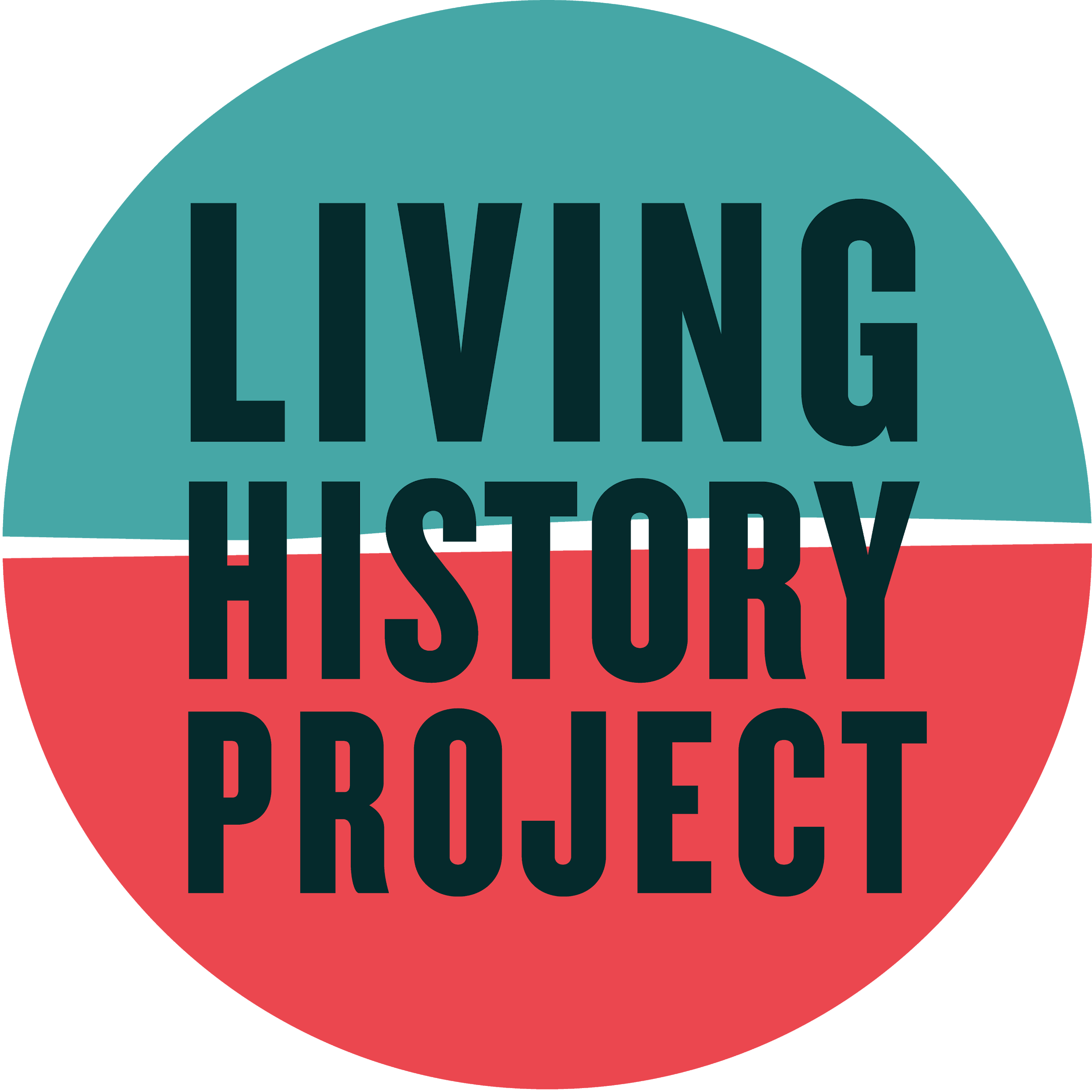 Associated StudentsDATE: 10/16/20LOCATION: Zoom                Minutes/Actions recorded by: Frances WooCALL TO ORDER: 4:45 by Frances Woo, ChairA)  MEETING BUSINESSA-1. Roll CallA-2. Acceptance of Excused AbsencesMOTION/SECOND: Woo/WertzbergerMotion Language: Excuse Alana’s absence         ACTION: Vote: 4-0 to APPROVE.Attendance: 4A-3.  Acceptance of ProxiesB.  PUBLIC FORUM/OPEN FORUMC. REPORTS -C-1.  Advisor’s Report - C-2.  Chair ReportIcebreaker ?????What would you grab if there was a fire? If ur whole house was burning …Second GM discussion/reviewStella + Aubrey both interestedMore email responses; send another emailSocial media outreach (history club posting on undergraduate history journal page); emailing departments (soc, journalism, black studies, chicano/chicana)Make google doc w/email template (PLAY UP $$ FOR RESEARCH); make list of departments to emailBudgets:Link - https://docs.google.com/spreadsheets/d/1349VAAVqBmTApL7Qurobnaq9NnUXt2p_c-kYhZ8lrG8/edit https://budget.as.ucsb.edu/files/2020/05/2020-2021Budget.pdf Podcasting Costs:Transcription ServicesSonix.ai ($10 per hour)Give leeway of 5 hours? = $50Nice microphones USB plug into computer (future)= $60-$100Podcasting PlatformsBuzzsprout - $12 a month for 3 hours of podcasts, Podbean, $20-$10 per month ($14 monthly, unlimited)Monthly for now - $14https://www.buzzsprout.com/how-to-make-a-podcast Editing softwareiMovieAlitu - $28 a month (can use one account?)Audacity - free (not super user-friendly)Garageband (free) (separating music tracks from audio clips)Edit for content then distractionsAsk Des what they would recommendArtwork for podcast- commissionCommission or do through ASContest on social mediaAdvertising- social mediaStaggered drop scheduleIndividual flyers for people speaking (so they can promote it outside LHP)Zine Printing Costs:GraphicInk - Zine  Social Media Promotion:$25 - first promo4-6 posts per quarter - $100-150MOTION/SECOND:Woo/WertzbergerMotion to spend $25 on social media promotions for advertising LHP’s first general meetingACTION: Vote: 4-0 to APPROVEAdvisor/Staff Instruction/Request:Responsible for Follow-through: Alana UlloaAdditional approval required: NOMeeting #3 - Oct. 19th:Super brief intro into what they’re doingDiscussion: what do you know about the history of student activism at ucsb, and how do you know this?Topic Selection Discussion:Send preferences in chatDiscuss together as big group (less awkward)Ask if people have specific events they want to coverHave sign-up sheet with contact info + group topicForm groupsFacilitation Role sign-ups Oct. 26, 5-6pmResearch UpdatesDes WorkshopNov. 2, 5-6pmResearch UpdatesDes Free write ?Nov. 9, 5-6pmResearch UpdatesBergstrom Guest LectureNov. 16, 5-6pmPractice Presentation/Peer ReviewNov. 23, 5-6pm ~Thanksgiving Break~Nov. 30, 5-6pmTotal: 8 MeetingsMutual Aid Funds/Organizations to Donate to:Next weekResearch Contacts:BSU Demands Committee:Essence Wynter - essencewynter@ucsb.eduJeremey Edwards - jedwards@education.ucsb.eduJeremy Scruggs - jscruggs@housing.ucsb.edu (oversees the first Black student dorms)Podcasting/Research Format:General members pick topicGMs provide an outline for interviewsHave option of conducting it themselves, or by family/friends of the interviewee(provides more honest, conversation-style information)Splice together podcastBrief introduction?End-of-Quarter Event:Fundraiser for Mutual Aid fundPanel discussion with student leaders + Zine release (pay what you can!)Jordan - interested in Black student organizing collage; don’t typically take commissions; discuss $$ depending on how long each piece takes + work and materialsConfirm artwork for 6 piecesTopic Selection:Founding of Asian American departmentStudent vs. Professor drivenUnited Front/BSU arrests UCSB Peace week !!Next meeting - confirm topicsContent:More recent/current student activists on campusPast to presentHistorical background + interviewing current membersPick article/event on LHP website and bring backMutual aid group information, organizations we’re connecting with, ask orgs what they want to promote (fundraiser or mutual aid group)Each person does one articleCohesion, but not the same topics; ~synergy~Pick topic and present next weekCover page - commissioned artwork, images to break up the text, 50 pages max (10 pages per article)Check dimensions and set word limitDesign:Commission artwork from JordanCollage of current and past activistsConsult them for design cover !! Invite to joinTalk to Leah about commissioning workBetter materialsFinalize dimensions5 in x 6 inCreate word count/guidelinesEmail printerCall for Articles !Ask professors to make announcement to studentsSpread information to more professors/departmentsSoc majors, femstLHP/UCSB Podcast Format/Brainstorm:Discussing with other friends their researchInforming people who have no previous knowledge about itAfter accomplishing a quarter of researchDifferent activists groups on campus create their own content and send it inDo research to introduce certain orgsHave organizations speak on their current work“Story time” - podcastAsk people from previous quarters to come backPodcast Platforms:Podbean, BuzzsproutSchedule:Drop a couple during the beginning, draw in more interestBegin formulating content this quarter; release next quarterExternal - outreach to student orgs on campusGet information of social media managers for other orgs; dual promotionsScheduling:People turn articles into podcasts?Interview style?Make podcasts transferableOne for interviews, one for articlesOrgs interested - G4T, SASA, UCSB Pan Asian Network, UCSB4COLADiscuss present/contemporary workResearch Paper Submissions:Ask professors to ask students to submit papersC-3.  Vice-Chair ReportSent out sign up sheet to hist majors/minors/club Meeting with L’aelhttps://docs.google.com/document/d/1cmuYHDqJPhypoFpVoj4WDAuzOq1NPHjKHYq9ZOy64Wk/edit?usp=sharing Covering ethics of research, what do we choose to cover, etc.; working with Doc Now! (how to archive current events + social media content; archives within the community)2022-2023 (first workshop in 2022); LHP will be compensatedTalk to LeahMake check list of info we need (bio participants; formal write-up of our workshop)C-4.  Social Media/Marketing CoordinatorHas social media budget proposalC-5.  Internal Student CoordinatorC-6.  External Student CoordinatorMessaged Jordan (shatteredprisms on ig) about commissioning They are interested!! Black Student Organizing Article Commission rates as we continue with the project C-7. Group Project/Member Report(s)D. ACCEPTANCE of AGENDA/CHANGES to AGENDA - E. CONSENT ITEMSApproval of our Action Summary/Minutes from:E. ACTION ITEMSE-1. Old Business - Brief description and dates item continued from agendaMOTION/SECOND: Last Name/Last NameMotion LanguageACTION: Vote: X-X to APPROVE/DENY.Advisor/Staff Instruction/Request: INSERT if APPLICABLEResponsible for Follow-through: NAME of PERSON/GROUP/N/AAdditional approval required: YES (Finance and Business Committee or Senate?)/NOE.2 New Business - Brief description from agendaMOTION/SECOND: Last Name/Last NameMotion LanguageACTION: Vote: X-X to APPROVE/DENY.Advisor/Staff Instruction/Request: INSERT if APPLICABLEResponsible for Follow-through: NAME of PERSON/GROUP/N/AAdditional approval required: YES (Finance and Business Committee or Senate?)/NOF. DISCUSSION/REMARKSADJOURNMENTMOTION/SECOND TO ADJOURN MEETING: Adjourned at 05:45pmAction Items:Everyone:Research Mutual Aid Funds/Organizations to donate toResearch professors to email (asking for student articles) and add to Google DocPick one topic/organization to research for ZineSign up for quarterly facilitation rolesChair:Email measurements to printer to get estimate5in x 6 inScottAsk how long the printing process is gonna beCreate spreadsheet for professors to email asking for student articlesCreate word count/article guidelines for zineCreate meeting outline + facilitation rolesCreate outreach email template + spreadsheetVice-Chair:Send out pre-meeting email Make Quarterly Budget sheetMake check-list of info to send to L’aelSocial Media/Marketing Coordinator:Brainstorm social media contest format for podcast graphicsHow will people enter?When should we hold the contest/what should the deadline for submissions be?Etc. c:Internal Student Coordinator:External Student Coordinator:Confirm 6 pieces of artwork for zineNameNote: absent (excused/not excused)arrived late (time)departed early (time)proxy (full name)NameNote:absent (excused/not excused)arrived late (time)departed early (time)proxy (full name)Frances Woo XJillian Wertzberger XKatelyn Wong XAlana UlloaAbsent (excused)Shuo ChenX